MODULO  C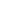 Prescrizione specifica dei farmaci da assumere:Stato di malattia dell’alunno …………………………………………………………………………………………………….Prescrizione specifica dei farmaci da assumere avendo cura di specificare se trattasi di farmaco salvavita o indispensabile …………………………………………………………………………………………………………Indicare se la somministrazione del farmaco è indispensabile in orario scolastico ………………………………………………………………………………………………………………………………………………………………………………………………………………………………………………………...Indicare se non discrezionalità da parte di chi somministra il farmaco, né in relazione all'individuazione degli eventi in cui occorre somministrare il farmaco, né in relazione ai tempi, alla posologia e alle modalità di somministrazione e di conservazione del farmaco: ……………………………………………………………………………………………………………………………………………………………………………………………………………………………………………………………………………………………………………………………………………………………………………………………………………………………………………………………………………………………...Specificare se il farmaco è somministrabile da personale non sanitario:   □ SI         □ NODescrizione dell’evento che richiede la somministrazione del farmaco: …………………………………………………………………………………………………………………………………………………………………………………………………………………………………………………………………………………………………………………………………………………………………………………………………………………………………………………………………………………………………………………………………………………………………………………………………………………………………………………Nome commerciale del farmaco: ………………………………………………………………………………………………………………………………………………………………………………………………………………………………………………………………………………………………………………………….…………………………………………..Conservazione o assenza di specifiche modalità di conservazione del farmaco (se è conservato personalmente dallo stesso alunno): ……………………………………………………………………………………………………………………….……………………………………………………………………………………………………………………………………………………………………………………………………………………………………………………………………………………………………………………………………………………………………...Modalità e tempi di somministrazione, posologia: ………………………………………………………………………………………………………………………. ……………………………………………………………………………………………………………………………………………………………………………………………………………………………………………………………………………………………………………………………………………………………………………………………………………………………………………………………………………………………...Specificare se è necessaria (barrare solo la parte di pertinenza):□   la somministrazione dei farmaci da parte del personale scolastico□   la  somministrazione dei farmaci da parte di persone esterne alla scuola 	(genitori, personale medico o operatori specificatamente formati)□   la possibilità di auto-somministrazione dei farmaci da parte dell’alunnoIndicare la necessità o meno di intervento del 112 al comparire dei sintomi:.....................................................................................................................................................................................................................................................................................................…………………………………..Modalità particolari di somministrazione, posizione da far assumere al paziente, condotta del personale e ogni altra informazione utile: …………………………………………………………………………………………………………......................................................................................................................................................................................................................................................................................................................................................................................................................................................................................……….…………….…….…….…….………….…….….…….…..…….…….….…….……….Istruzioni indirizzate al personale scolastico, sui comportamenti da assumere nel caso in cui il farmaco non risultasse efficace: …………………………………………………………………………………………………………………………..............................................................................................................................................................................................................................................................................................................................................................................................................................................................................................................................................................................................................................................Data, ……/……/…………							Il Medico Curante														 	              …………………………………………………………….                                                                                                  